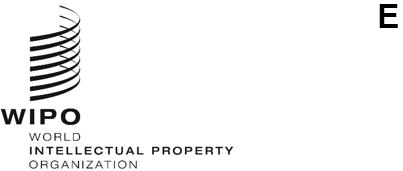 WIPO/CR/GE/24/INF/1ORIGINAL:  EnglishDATE:  March 13, 2024Virtual Panel on Cross Border Uses in the Educational and Research SectorsMarch 15, 2024 (from 12:00 to 15:00, Geneva time)DRAFT PROGRAMprepared by the International Bureau of WIPO[End of document]12:00 - 12:05Welcome by Ms. Sylvie Forbin, Deputy Director General, Copyright and Creative Industries Sector, WIPO12:05 - 12:10Introduction by moderatorMs. Natalia Reiter, Director, Eyetalk Communications, Geneva12:10 - 12:15Case Study 1:  American University of SharjahMr. Thomas Allen Hodge, Associate University Librarian, Technology and Technical Service, Sharjah, United Arab Emirates12:15 - 12:20Case Study 2:  University of Szegedby Mr. Peter Mezei, Professor of Law, Faculty of Law and Political Sciences, Szeged, Hungary12:20 - 12:25Case Study 3:  Carthage Universityby Ms. Amira Kaddour, Professor, National School of Sciences and Advanced Technologies (ENSTAB), and Former Chair of the Professional Master’s Degree on Innovation Engineering and Technology Transfer, Tunis, Tunisia12:25 - 12:30Case Study 4:  Scientific Electronic Library Online (SciELO)by Ms. Amanda Ramalho, Coordinator, Scielo Books, Sao Paulo, Brazil12:30 - 12:35Case Study 5:  University of Guadalajaraby Ms. Sayri Karp Mitastein, Director, University Press, Guadalajara, Jalisco, Mexico12:35 - 14:00Cross-cutting discussions14:00 - 15:00Q&A Session with audience 